Kurovskaja Elena IgorevnaExperience:Position applied for: Shop sellerDate of birth: 02.06.1988 (age: 29)Citizenship: &mdash;Residence permit in Ukraine: NoCountry of residence: UkraineCity of residence: ZhytomyrContact Tel. No: +38 (041) 242-87-94 / +38 (063) 560-71-95E-Mail: kurovskaja-elena@rambler.ruU.S. visa: NoE.U. visa: NoUkrainian biometric international passport: Not specifiedDate available from: 27.06.2014English knowledge: ExcellentMinimum salary: 1200 $ per month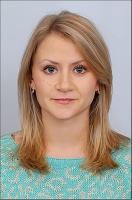 PositionFrom / ToVessel nameVessel typeDWTMEBHPFlagShipownerCrewingAssistant Waiter04.07.2011-31.03.2012Celebrity SolsticeCruise Ship-&mdash;